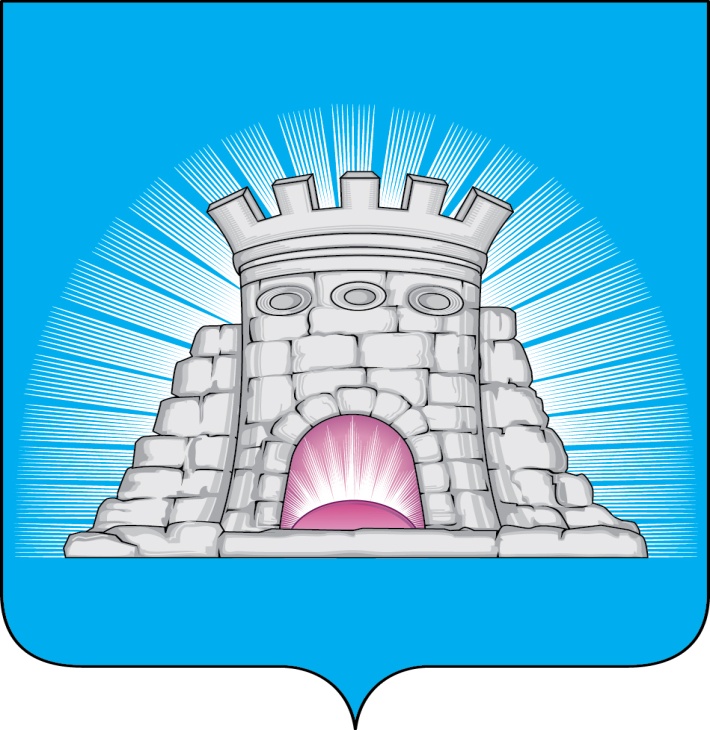 П О С Т А Н О В Л Е Н И Е05.12.2023     № 1983/12г.Зарайск                               О внесении изменений в муниципальную программу              городского округа Зарайск Московской области               «Экология и окружающая среда», утверждённую                                        постановлением главы городского округа              Зарайск Московской области от 06.12.2022 № 2169/12      В соответствии с решением Совета депутатов городского округа Зарайск от 15.12.2022 № 6/1 «О бюджете городского округа Зарайск Московской области на 2023 год и плановый период 2024 и 2025 годов» (в редакции от 26.10.2023 № 18/1), Порядком разработки, реализации и оценки эффективности муниципальных программ городского округа Зарайск Московской области, утвержденным постановлением главы городского округа Зарайск Московской области от 07.11.2022 № 1991/11 (в редакции от 25.05.2023 № 754/5),                                                     П О С Т А Н О В Л Я Ю:          1. Внести изменения в муниципальную программу городского округа Зарайск Московской области «Экология и окружающая среда» на срок 2023-2027 годы, утвержденную постановлением главы городского округа Зарайск Московской области от 06.12.2022 № 2169/12, изложив программу в новой редакции (прилагается).            2. Службе по взаимодействию со СМИ администрации городского округа Зарайск Московской области разместить настоящее постановление на официальном сайте администрации городского округа Зарайск Московской области, в информационно – телекоммуникационной сети «Интернет».Глава городского округа Зарайск  В.А. ПетрущенкоВерно:Начальник службы делопроизводства  Л.Б. Ивлева05.12.2023Послано: в дело, Мешкову А.Н., Простоквашину А.А., ФУ, ОЭиИ,  СВ со СМИ,   отдел благоустройства и ООС,  юридический отдел,  КСП, прокуратуре. Т.Г. Бондарева                                                                                                              01216366-2-46-51